Presseaussendung 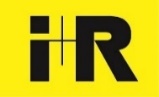 i+RB Industrie- & Gewerbebau GmbHi+R errichtet neues Betriebsgebäude für HEKU in WeingartenKunststoffspezialist investiert 7 Millionen Euro in energieeffiziente Produktions- und LagerhalleWeingarten, 7. Juli 2022 – Bereits im kommenden Frühjahr wird der Kunststoffspezialist HEKU an einem neuen Firmenstandort produzieren: An der Stefan-Rahl-Straße im Weingartener Gewerbegebiet Welte errichtet das Konstanzer Bauunternehmen i+R ein Betriebsgebäude für Produktion, Lager und Verwaltung. Das Familienunternehmen HEKU ist seit über 30 Jahren im Kunststoffspritzguss und Werkzeugbau tätig. Bauherr und Generalübernehmer feierten gestern Nachmittag den Spatenstich.HEKU zieht um: Der Kunststoffspezialist wird ab April 2023 im ersten eigenen Firmengebäude im Gewerbegebiet Welte in Weingarten die Produktion starten. „Unsere Mietobjekte platzen aus allen Nähten. Im Neubau fassen wir unsere drei Standorte zusammen, können auch noch wachsen und weitere Fachkräfte aufnehmen“, erklärt Geschäftsführer Daniel Höß. Das Konstanzer Bauunternehmen i+RB Industrie- & Gewerbebau realisiert das neue Betriebsgebäude als Generalübernehmer. Am Mittwoch begingen die Partner den traditionellen Spatenstich.Knapp 10 Monate bleiben für den Bau der neuen Halle. „Ein ambitionierter Zeitplan, der durch die Fertigteil-Bauweise machbar ist“, gibt sich i+R Projektleiter Fabian Schraudolf überzeugt. Die Produktions- und Lagerhalle wird aus Betonfertigteil-Stützen aufgezogen und mit Sandwich-Paneelen aus geschäumtem Kunststoff verkleidet, der Bürotrakt vor Ort betoniert. Energieeffizienter BetriebDer Bau wird KfW-gefördert und entspricht der Energieeffizienz-Stufe 40. Dafür sorgen zwei Wasserwärmepumpen zur Kühlung und Beheizung und eine PV-Anlage auf dem Hallendach. Zudem wird die Abwärme der Spritzgussmaschinen zum Heizen genutzt. Aus Rücksicht auf das benachbarte Wohngebiet erhält das Gebäude verstärkte Schallschutzelemente. HEKU wird im kommenden Frühjahr Schritt für Schritt an den neuen Standort übersiedeln, um die Produktion nahtlos fortsetzen zu können. Dort stehen dem seit über 30 Jahren tätigen Familienunternehmen insgesamt rund 3.200 Quadratmeter Nutzfläche für Produktion, Lager, Logistik und Verwaltung zur Verfügung. Zum bestehenden 24-teiligen Maschinenpark wird eine neue, 100 Tonnen schwere Spritzgussmaschine für die Großteilefertigung installiert.Über HEKUHEKU ist ein Full-Service-Dienstleister im Kunststoffspritzguss und Werkzeugbau. Dazu gehören Komponenten für die Tiermedizin, Baugruppen für die Sanitärindustrie, komplexe Bestandteile für Sensorik und Maschinenbau, tragende Elemente für Möbel und Haushaltswaren oder optische Lichtleiter und Linsen. Tampondruck, Laserbeschriftung, Bestückung und Verarbeitung elektronischer Bauteile, Baugruppenmontage, sowie Sortimentsabpackungen runden das Leistungsspektrum ab.Das Familienunternehmen wurde 1991 gegründet und beschäftigt aktuell 48 Mitarbeiter:innen. HEKU beliefert Kunden im süddeutschen Raum und produziert jährlich über 100 Millionen technische Kunststoffteile.Infos: www.ir-industrie-gewerbebau.com  Factbox:
Neubau Betriebsgebäude HEKU, WeingartenGeneralübernehmer: i+RB Industrie- & Gewerbebau GmbH, KonstanzBauherr: HEKU GmbH, WeingartenArchitektur: Juniwind Architektur, Dornbirn Neubau für Produktion, Lager, VerwaltungBauweise: Hallenbau aus StahlbetonEnergieversorgung: zwei Luftwärmepumpen, PV-AnlageNutzfläche gesamt: ca. 3.200 QuadratmeterAuftragsvolumen: 6,9 Millionen EuroBaustart: Juni 2022geplante Fertigstellung: April 2023Bildtexte:i+R-HEKU-Baustart-Gruppe.jpg: Die Geschäftsführer von HEKU, Vertreter:innen des Generalübernehmers i+R und der Stadt Weingarten mit Oberbürgermeister Clemens Moll feierten gemeinsam mit dem Architekten und weiteren Partner:innen am 6.7.2022 den traditionellen Spatenstich für das neue Betriebsgebäude. (Foto: Felix Kästle)i+R-HEKU-Baustart-Gruppe-1.jpg: Die Geschäftsführer von HEKU und Vertreter:innen des Generalübernehmers i+R feierten gemeinsam mit dem Architekten Christian Mörschel (Juniwind, 3.v.l.) am 6.7.2022 den traditionellen Spatenstich für das neue Betriebsgebäude. (Foto: Felix Kästle)i+R-HEKU-Baustart-Spaten.jpg: Spatenstich: Für den Kunststoffspezialisten HEKU errichtet i+R bis April 2023 ein neues Betriebsgebäude in Weingarten. (Foto: Felix Kästle)i+R-HEKU-Visualisierung-Front.jpg: Die neue Produktions- und Lagerhalle für HEKU realisiert i+R als Generalübernehmer in Stahlbeton-Bauweise. (Visualisierung: Juniwind Architektur)i+R-HEKU-Visualisierung-Seite.jpg: Im April 2023 soll das neue Betriebsgebäude für HEKU fertig sein. (Visualisierung: Juniwind Architektur)i+R-HEKU-Visualisierung-Nacht.jpg: Der Kunststoffspezialist HEKU investiert rund 7 Millionen Euro in die neue Produktions- und Lagerhalle in Weingarten. (Visualisierung: Juniwind Architektur)Abdruck honorarfrei zur redaktionellen Berichterstattung über i+R und HEKU. Angabe des Bildnachweises ist Voraussetzung.Rückfragehinweis für die Redaktionen:i+R Industrie- & Gewerbebau GmbH, Nina Veith, Telefon 0043/5574/6888-2836, Mail n.veith@ir-gruppe.com Pzwei. Pressearbeit, Mag. Daniela Kaulfus, Telefon 0043/5574/44715-28, Mail daniela.Kaulfus@pzwei.at